RAZVIJANJE SAMOSTOJNOSTI: PONEDELJEKMISELNA TELOVADBA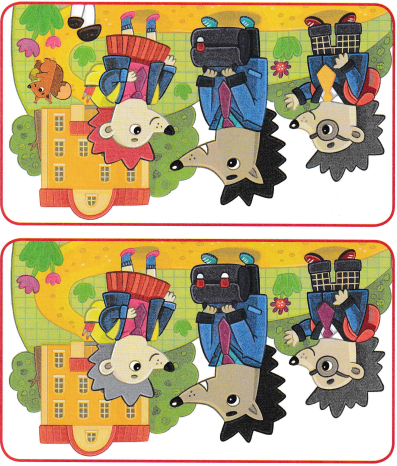 Koliko razlik najdeš med spodnjo in zgornjo sliko ježkov, ki gredo v šolo?Poišči in poveži pare,kot kaže primer, ena sličica ostane. Katera?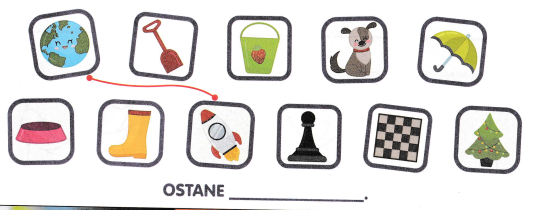 SPLOŠNA POUČENOST: PONEDELJEK: PROMETVIDETI IN BITI VIDEN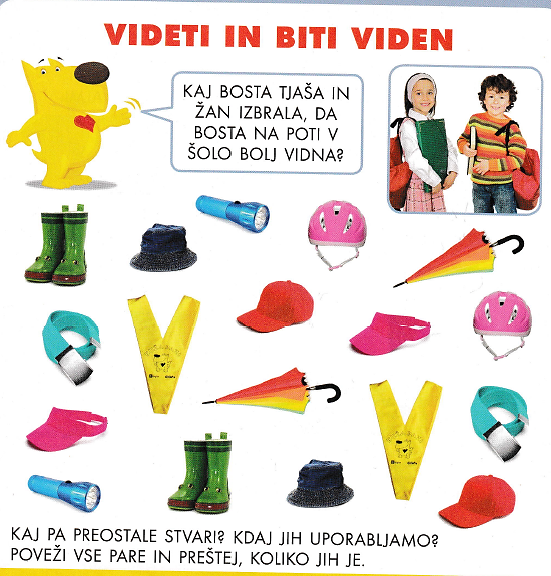 Kaj pa preostale stvari? Kdaj jih uporabljamo? Poveži vse pare in preštej, koliko jih je.PROMET NEKOČ IN DANESPozorno preberi.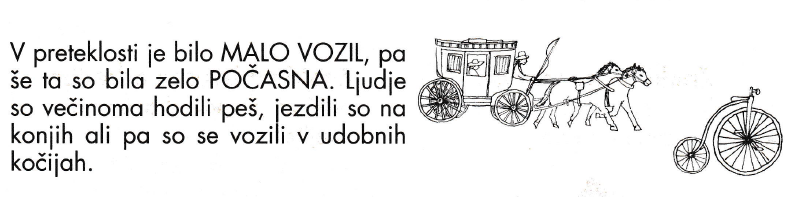 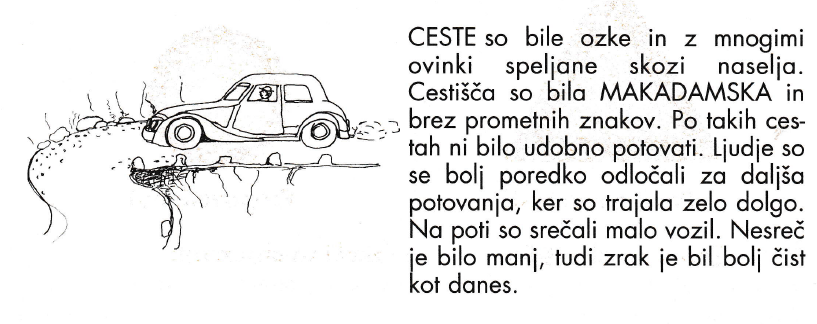 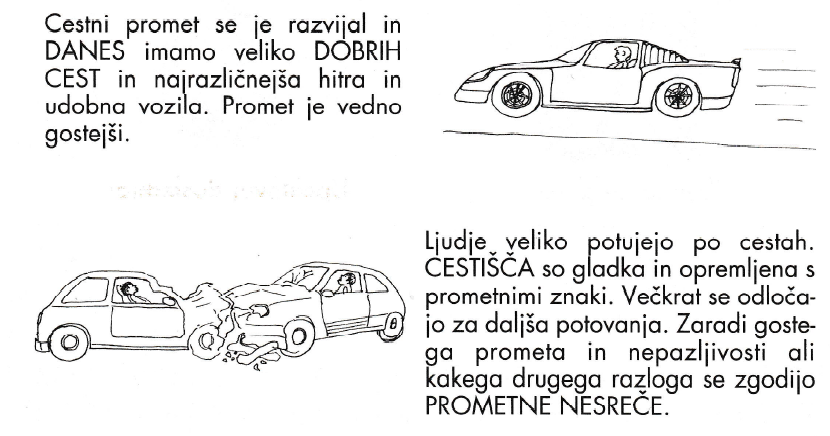 Odgovori na kratko.Kako so ljudje potovali nekoč? ________________________________________________________________________________________________________Kakšne so bile ceste? ________________________________________________________________________________________________________________Kakšne ceste imamo danes? __________________________________________________________________________________________________________Kakšen promet je danes na cestah? ____________________________________________________________________________________________________Kaj se lahko zgodi zaradi nepazljivosti? __________________________________________________________________________________________________Kakšen je zrak v naseljih in mestih, kadar je veliko prometa? ________________________________________________________________________________Vrste prometa.Razdalje lahko premagujemo na različne načine. Po cesti, tirih, po zraku ali po vodi. Poimenuj predmete(vozila), ki jih prikazujejo slike in s pomočjo označenih črk dopolni zadnji stavek. 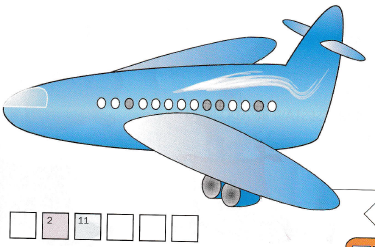 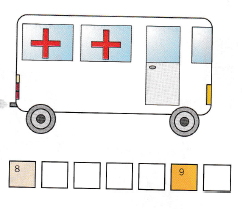 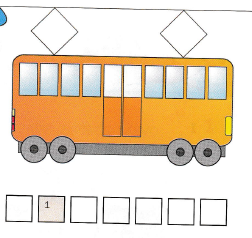 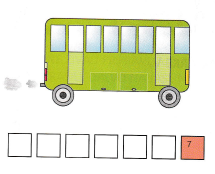 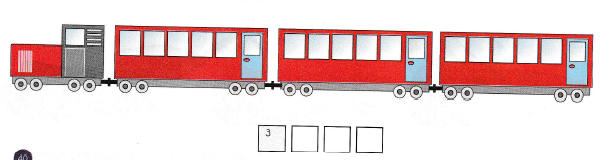 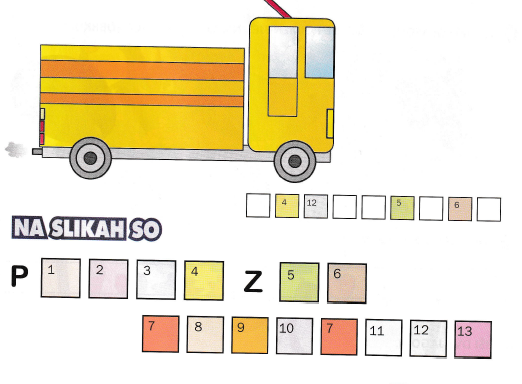 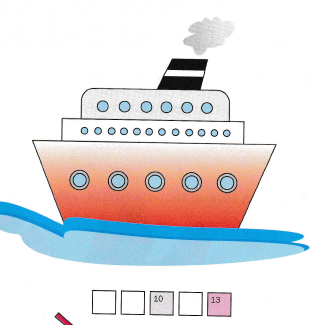 Nariši sliko vozila, ki ti je najbolj všeč.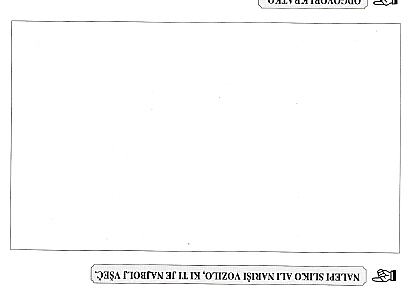 